Publicado en Málaga, España el 24/11/2017 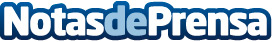 DEKRA inaugura un área de ensayos para vehículos conectadosHoy, la organización internacional de ensayos, inspección y certificación DEKRA inaugura oficialmente su área de ensayos para vehículos conectados en el Parque Tecnológico de Andalucía en Málaga, EspañaDatos de contacto:DEKRA EspañaDepartamento de Marketing635828804Nota de prensa publicada en: https://www.notasdeprensa.es/dekra-inaugura-un-area-de-ensayos-para Categorias: Automovilismo Andalucia Eventos Recursos humanos Industria Automotriz Innovación Tecnológica http://www.notasdeprensa.es